         Organizace dne: 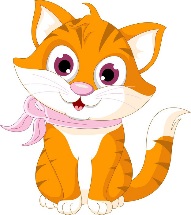 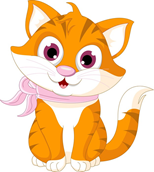 6:00 - 8. 00 Ranní příchod do 3. nebo 1. třídy, zahájení činností a aktivit klidnějšího charakteru, dle volby dětí, individuální smyslové hry.7:00 – 7:15 Rozdělení tříd do svých oddělení – 1.třída Myšičky, 2.třída Sovičky, 3.třída Kočičky.8. 00 - 9:30 Snídaně, doba určená pro volné, spontánní, zájmové, řízené činnosti dětí dle TVP, pohybové chvilky, hygiena.9:30-9:45Dopolední svačinka, hygiena.9:45- 11:45 Příprava na pobyt venku, pobyt dětí venku (dle povětrnostních podmínek), činnosti s důrazem na pohybové aktivity, seznamování s přírodou, přírodními jevy a s okolním světem, volné aktivity.11:45 - 12:30            Oběd a osobní hygiena dětí.12:30 - 14:00 Spánek a odpočinek respektující rozdílné potřeby dětí, četba pohádky, poslech pohádky, poslech relaxační hudby.14:00 - 14:30 Odpolední svačinka, hygiena.14:30 - 16:15 Volné i řízené činnosti a aktivity dětí zaměřené především na hry, zájmové činnosti a pohybové aktivity dětí (podle počasí venku), didaktické a společenské hry, individuální péče.15:30 -16:15 Spojení všech tříd, odchod dětí domů.Stanovený základní denní režim může být pozměněn v případě, že to vyplývá ze školního rámcového programu a v případě výletů, exkursí, divadelních a filmových představení pro děti, besídek, dětských dnů, školních slavností a podobných akcí.